 のあるもないもにつくるのつどいだから　からののについて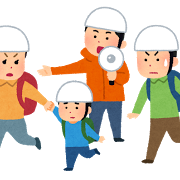 　　　　　（）１４：００～１７：００　　　　・　(・)１４：００　　　１４：１０　　　　　　　　　　のから　さん　　　　　　　　のから　さん　()やまびこ・１５：４５　　　１５：５５　　　　「は、どうか?」 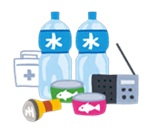 　　　　　　　　　　　　さん　さんさん　　さん　さん　・をつなぐ　　　　　　　　　　　　　　さん　　１７：００　　　にください。　　　http://midori-center.com/〒458-0045　　　052-892-6333　FAX　052-892-6336